Black River Technical College Wants Your Input!What classes would you like to see offered in Corning?What are your preferred days and times?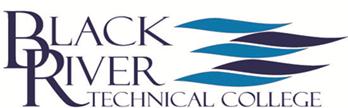 If you have an interest in taking classes located in Corning, BRTC would like to hear from you.  Please contact us by November 30, 2012, using any of the following options: Visit the BRTC Corning Adult Education Center located next to the City Hall/Water Department and complete a survey, Call 870-248-4180, E-mail pattib@blackrivertech.edu or Visit our website at www.blackrivertech.edu/community/cce and click on Pocahontas Campus.